R  E  P  U  B  L  I C A   M O L D O V A	              Р Е С П У Б Л И К А   М О Л Д О В А         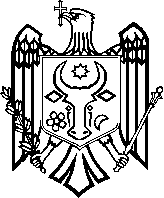 Raionul Anenii Noi 			                          Район Анений НойConsiliul orăşenesc Anenii Noi	                          Городской Совет  Анений Нойstr.Suvorov,6 tel. 0-265-2-26-65 2-21-08                   ул.Суворова,6 тел.0-265-2-26-65 2-21-08e-mail: primaria.aneni@gmail.com                         e-mail: primaria.aneni@gmail.com                                                                                                                             proiect                                                              DECIZIE nr.5/10                                                                                               din 17 septembrie  2021Cu privire la acceptarea transmiterii bunului imobil din proprietatea statului în proprietatea primăriei or. Anenii Noi În conformitate cu prevederile art.14 al Legii nr.436-XVI din 28 decembrie 2006 privind administraţia publică locală; art.51 al Legii nr.121 din 04 mai 2007 privind administrarea și deetatizarea proprietății publice, art.8 al Legii nr.523 din 16.07.1999 cu privire la proprietatea publica a unităților administrative teritoriale, prevederile Legii nr.100 din 22.12.2017 cu privire la actele normative, pct.4 din Regulamentul cu privire la modul de transmitere a bunurilor proprietate publică, aprobat prin Hotărârea Guvernului nr.901 din 31.12.2015; având avizele comisiilor consultative, Consiliul orăşenesc Anenii Noi,Decide : 1.Se acceptă transmiterea bunului imobil,  terenul adiacent, nr.cadastral 1001205.102 situat pe adresa or.Anenii Noi, str. Zoia Kosmodemianskaia,5a, din proprietatea statului în proprietatea  primăriei Anenii Noi.2.Specialist principal pentru reglementarea proprietăţii funciare va asigura procedura de primire-predare a construcției și înregistrarea acesteia în Registrul bunurilor imobile.3.Se împuternicește dl Maţarin Alexandr primar al or. Anenii Noi pentru a semna actul de transmitere pentru bunul imobil în conformitate  cu prevederile legislaţiei în vigoare.4.Controlul executării prezentei deciziei se exercită de Consiliul orăşinesc Anenii Noi.Preşedintele şedinţei                                                       Contrasemnat:Secretar al Consiliului orășenesc                                    Svetlana Basarab                                  R  E  P  U  B  L  I C A   M O L D O V A	                 Р Е С П У Б Л И К А   М О Л Д О В А         Raionul Anenii Noi 			                           Район Анений НойConsiliul orăşenesc Anenii Noi	                           Городской Совет  Анений Нойstr.Suvorov,6 tel. 0-265-2-26-65 2-21-08                   ул.Суворова,6 тел.0-265-2-26-65 2-21-08e-mail: primaria.aneni@gmail.com                         e-mail: primaria.aneni@gmail.com                                                              DECIZIE nr.3/3                                                                                               din 15 aprilie 2021Cu privire la acceptarea transmiterii bunului imobil din proprietatea statului în proprietatea primăriei or. Anenii Noi În conformitate cu prevederile art.14 al Legii nr.436-XVI din 28 decembrie 2006 privind administraţia publică locală; art.51 al Legii nr.121 din 04 mai 2007 privind administrarea și deetatizarea proprietății publice, art.8 al Legii nr.523 din 16.07.1999 cu privire la proprietatea publica a unităților administrative teritoriale, prevederile Legii nr.100 din 22.12.2017 cu privire la actele normative, pct.4 din Regulamentul cu privire la modul de transmitere a bunurilor proprietate publică, aprobat prin Hotărârea Guvernului nr.901 din 31.12.2015, Consiliul orăşinesc Anenii Noi,Decide : Se acceptă transmiterea bunului imobil cu nr.cadastral 1001205.102.01 amplasat pe terenul  cu nr.cadastral 1001205.102 situat pe adresa or.Anenii Noi, str.Zoia Kosmodemianskaia, 5a, din proprietatea statului în proprietatea primăriei Anenii Noi.Specialist principal al Serviciului relații funciare și cadastru va asigura procedura de primire-predare a construcției și înregistrarea acesteia în Registrul bunurilor imobile.Se împuternicește dl Maţarin Alexandr primar al or. Anenii Noi pentru a semna actul de transmitere pentru bunul imobil în conformitate  cu prevederile legislaţiei în vigoare.Controlul executării prezentei deciziei se exercită de Consiliul orăşinesc Anenii Noi.Preşedintele şedinţei                                                          Grosu SergiuSecretar al consiliului orășenesc                                       Screpeţ Victor 